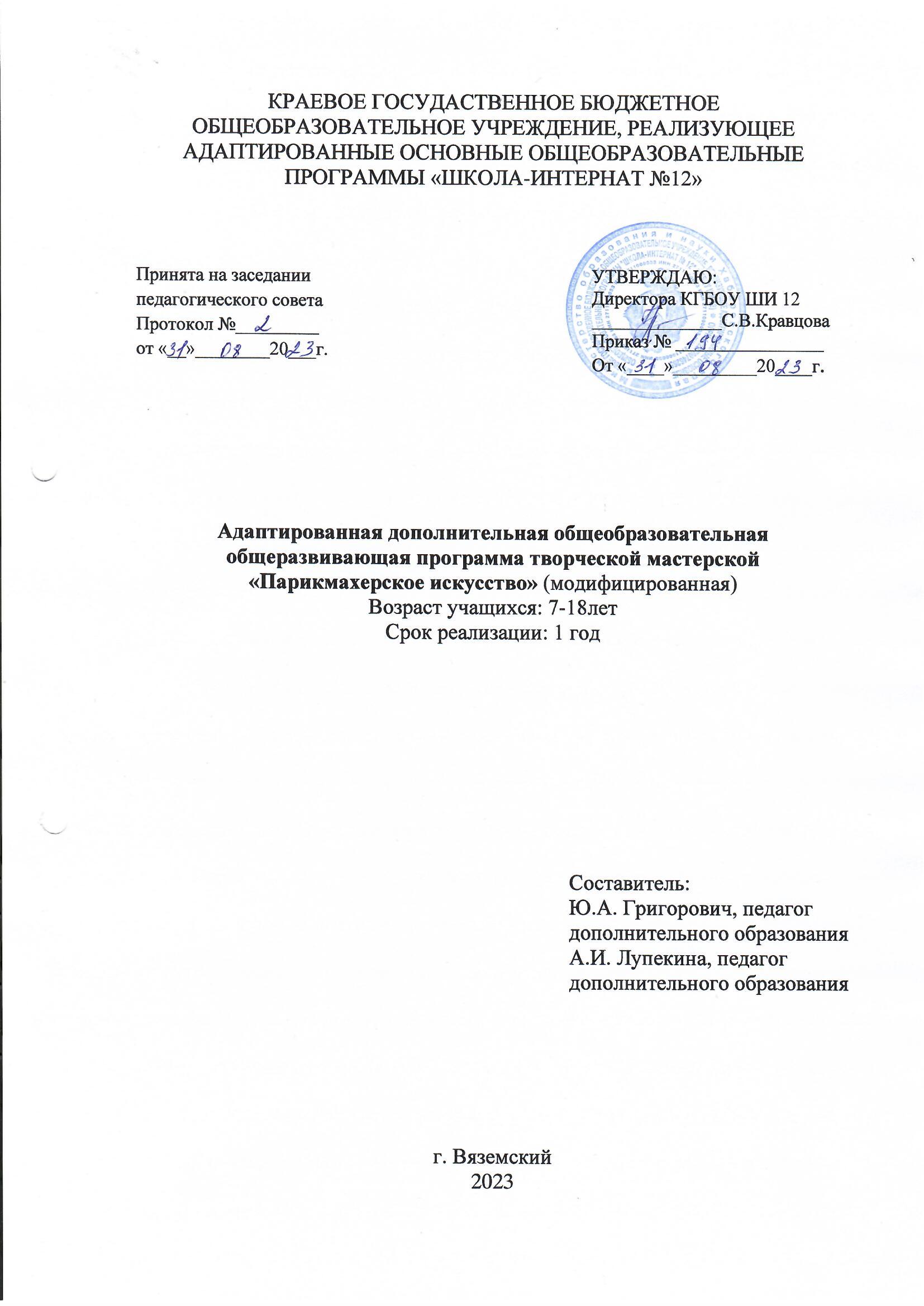 СОДЕРЖАНИЕПОЯСНИТЕЛЬНАЯ ЗАПИСКА	Направление программы – социально-педагогическое. Адаптированная дополнительная образовательная программа «Парикмахерское искусство» естественнонаучной	 направленности ориентирована на детей с ограниченными возможностями здоровья 7-18 летнего возраста. Модифицирована и  разработана на основе авторских методик: программа «Парикмахерское искусство - начало пути» - автор А.Я. Лявданская, Москва 2011. – 256с.: ил.«Парикмахерское дело (практическое пособие)»- автор А.В. Константинов, Москва «Высшая школа» 2017. – 336с.: ил.Нормативно-правовые основы разработки данной адаптированной дополнительной общеобразовательной программы:Закон РФ «Об образовании в Российской Федерации» (№273 ФЗ от 29.12.2012);Постановлением Правительства РФ от 28 октября 2013 г. № 966 "О лицензировании образовательной деятельности";Письмо Минобрнауки РФ от 18.11.2015 г. № 09-3242 «О направлении рекомендаций» (вместе Методические рекомендации по проектированию дополнительных общеразвивающих программ); Порядок организации и осуществления образовательной деятельности в соответствии с утвержденным Министерством просвещения РФ приказом от 9 ноября 2018 года № 196 Письмо Минобрнауки РФ от 29.03.2016 г. № ВК-641/09 «О направлении рекомендаций» (вместе с Методическими рекомендациями по реализации адаптированных дополнительных общеобразовательных программ, способствующих социально-психологической реабилитации, профессиональному самоопределению детей с ограниченными возможностями здоровья, включая детей-инвалидов, с учетом их особых образовательных потребностей.); Приказа Рособрнадзора от 29.05.2014 № 785 «Об утверждении требований к структуре официального сайта образовательной организации в информационно телекоммуникационной сети "Интернет" и формату представления на нем информации»;Приказа Минобрнауки России от 22.12.2014 № 1601 «О продолжительности рабочего времени (нормах часов педагогической работы за ставку заработной платы) педагогических работников и о порядке определения учебной нагрузки педагогических работников, оговариваемой в трудовом договоре»;Приказа Минобрнауки России  от 11.05.2016 № 536 «Об утверждении Особенностей режима рабочего времени и времени отдыха педагогических и иных работников организаций, осуществляющих образовательную деятельность»;Методических рекомендаций по проектированию дополнительных общеразвивающих программ, направленных письмом Минобрнауки России от 18.11.2015 № 09-3242.Актуальность программы		Парикмахерское искусство как одно из направлений художественно-эстетического воспитания играет важную роль в воспитании и творческом развитии учащихся. Выполнить современную красивую прическу – дело непростое. И роль парикмахера в создании общей гармонии линий с учетом индивидуальности клиента является подчас решающей. Каждый человек прибегает к помощи парикмахера в надежде на то, что он на основе своих знаний и требований современной моды, профессионального опыта и личного вкуса создаст изящную прическу. Именно поэтому профессию парикмахера должны выбрать люди с творческой натурой и достаточно развитым эстетическим вкусом.		Выбор любой профессии – важнейшее событие в жизни и судьбе человека, происходит в том возрасте, когда только начинает складываться жизненный опыт, не слишком точны ориентиры и высокая вероятность ошибок. Ведь случается и так, что некоторые разочаровываются в ней из-за несовпадения собственных представлений с фактическим характером и содержанием труда. Занятия по адаптированной дополнительной общеобразовательной общеразвивающей программы «Парикмахерское искусство» поможет учащимся познакомиться с соответствующей профессией, научиться оказывать простейшие парикмахерские услуги, элементарный уход за волосами и кожей головы в домашних условиях.	Актуальность данной программы обусловлена ее практической значимостью. Учащиеся могут применять полученные знания и практический опыт при подготовке к самостоятельной жизни в современном социуме, профессиональному самоопределению.Главными ценностями ДОП «Парикмахерское искусство» являются:Право каждого ребенка на получение дополнительного образования в зависимости от его индивидуальных особенностей и возможностей. Признание интересов ребенка, поддержка его успехов и создание условий для его самореализации. Право педагога на творчество и профессиональную деятельность.  Психологический комфорт всех субъектов психологического взаимодействия.  Охрана и укрепление здоровья детей с ограниченными возможностями здоровья. Коллективное сотворчество педагога, учащегося и родителей в ходе реализации АДОП  Демократические, партнерские отношения между взрослыми и детьми.	Новизна программы заключается в том, что в процессе усвоения программы дети получают знания по экономике: учатся определять  себестоимость своего труда, учатся быть экономными и бережливыми с материалами для работы. На занятиях у них воспитывается трудолюбие, желание доводить до конца начатое дело, взаимопомощь и взаимовыручка. Большое значение уделяется воспитанию целеустремлённости, желанию получать всё больше новых знаний и умений. Дети учатся радоваться не только своим успехам, но и успехам своих товарищей. Обучающий курс включает в себя не только материал по парикмахерскому искусству, художественному плетению косичек, но и элементы декоративно-прикладного творчества.	Педагогическая целесообразность использования модульного принципа построения образовательной программы объясняется мобильностью образовательного процесса. Каждый модуль может реализовываться как самостоятельная  программа и ребенок выбирает для изучения тот модуль из программы, который отвечает его интересам. 	Тип  программы. «Стартовый уровень» предполагает изучение содержания модуля в объеме, который позволяет   удовлетворить их индивидуальные потребности в интеллектуальном, нравственном совершенствовании. Позволяет раскрыть творческие способности детей.Адресат программы	В программе предусмотрена возможность обучения парикмахерскому искусству детей с ограниченными возможностями здоровья по индивидуальному учебному плану в пределах осваиваемой программы, а также построение индивидуальной образовательной траектории через вариативность материала, предоставление заданий различной сложности в зависимости от психофизиологического состояния  ребенка.	Занятия в кружковой деятельности «Парикмахерское искусство» -  групповые, индивидуальные 	В реализации программы принимают участие дети в возрасте от 7 до 18 лет на основе добровольного вступления в  данный кружок. Учащиеся объединены в группу  5-10 человек, с возможным  выбором модуля согласно своим интересам и уровню начальной подготовки, который позволяет разбить коллектив на пары «ученик – учитель»	Программа состоит из четырех модулей. В основу программы заложены дифференцированный и деятельностный подходы:применение дифференцированного подхода предоставляет обучающимся возможность реализовать индивидуальный потенциал развития;реализация деятельностного подхода обеспечивает прочное усвоение обучающимися знаний и опыта разнообразной деятельности и поведения, возможность их самостоятельного продвижения в изучаемых образовательных областях.Каждый модуль может быть реализован как отдельная программа, для занятий детей в возрасте от 7 лет и старше. 1-ый модуль «Основы ухода за волосом и кожей головы»2-ой модуль «Основы создания причесок  и косоплетения»3-ий модуль «Основы стрижки волос»4 -ый модуль «Этика поведения и общения с клиентами»	Срок реализации программы – 1 год. В основу программы «Парикмахерское искусство» положена система пошагового обучения. Для этого важно определить уровень, на котором ребенок может самостоятельно совершить какое-либо действие внутри данного навыка и
следующий шаг, которому надо ребенка обучать. Они могут учиться всю жизнь освоению того или иного навыка. Каждый ребенок способен переходить только на соответствующий его развитию уровень. Помощь взрослого по мере освоения действий уменьшается в объеме, сворачивается от физической помощи к жесту, затем к инструкции. Уровни помощи педагога при работе с детьми:Совместное действие, осуществляемое «рука в руку» с ребенком;Действие, сопровождаемое пошаговой инструкцией педагога;Педагог помогает начать действие, а продолжает и заканчивает 
ребенок при контроле педагога;Ребенок осуществляет действие сам от начала до конца ,опираясь на 
пошаговую речевую инструкцию педагога;Последнее действие ребенок осуществляет сам;Ребенок осуществляет действие полностью самостоятельно.Данный уровень «Стартовый»,  включает в себя объем знаний, умений и навыков, обеспечивающих успех в освоении начальных ступеней творческой деятельности. Учащиеся приобретают первоначальные знания и умения по парикмахерскому делу. Технологии освоения объема программы на первом этапе обучения должны быть достаточно гибкими, способными адаптироваться к индивидуальным особенностям учащихся. Режим занятий: 2 раза в неделю 1занятие - 1 час.Общее количество в неделю: 2 часа, 2  учебных дня Общее количество в году: 68 часов, 34 учебных неделиЦЕЛЬ ПРОГРАММЫ: Развитие познавательных и творческих способностей в области парикмахерского искусства учащихся для дальнейшей социализации в обществе.ЗАДАЧИ:Предметные:Формировать систему знаний о способах работы с волосами разной длины.Формировать умения и навыки работы с различными материалами, инструментами, технологиями.Формировать знания и соблюдение техники безопасностиМетапредметные:Формировать коммуникативные умения и навыки;Формировать эмоциональную отзывчивостьФормировать умение сдерживаться и проявлять волевые усилияРазвивать творческое воображение, эстетический вкусФормировать навыки самообслуживания.Личностные:Воспитывать трудолюбие и отзывчивость;Формировать уважительное отношение к друг другу, взаимопомощь.УЧЕБНЫЙ ПЛАНУЧЕБНО-ТЕМАТИЧЕСКОЕ ПЛАНИРОВАНИЕПЛАНИРУЕМЫЙ  РЕЗУЛЬТАТ:Предметный результат:В процессе освоения программы учащийся сможет:Выполнить укладку и стрижку волос;Самостоятельно использовать при  работе различные материалы, инструментами, технологиями.Соблюдать технику безопасности при работе с инструментами и в процессе изготовления причесок и стрижек.Формировать систему знаний о способах работы с волосами разной длины.Метапредметный результат: В процессе освоения программы учащийся сможет:Взаимодействие в паре, группе и коллективе;Контролировать свои эмоции во взаимодействии со сверстниками и взрослыми;Отстаивать свою точку зрения;Доводить начатое дело до конца;Подбирать самостоятельно прически по типу лица и волос;Подготовить и убрать свое рабочее место. Личностный результат: В процессе освоения программы учащийся сможет:Аккуратно выполнять любую работу;Проявлять желание  и инициативность в деятельности;Оказать посильную  помощь сверстникам в выполнении творческих работ;Бережно относится к своему и чужому труду: не бросать, не ломать, не мусорить, поддерживать чистоту.КОМПЛЕКС ОРГАНИЗАЦИОННО-ПЕДАГОГИЧЕСКИХ УСЛОВИЙ	Формы проведения  занятий. Программой предусмотрена очная форма обучения (Федеральный Закон «Обобразовании в Российской Федерации» от 29.12.2012 № 273-ФЗ (глава 2,ст.17, п. 2)Представляет собой теоретическое, практическое, комбинированное занятие; индивидуальную работу; творческую самостоятельную работу с консультацией и под наблюдением педагога;  итоговую выставку; творческую мастерскую и мастер-классы. А так же подготовка и участие в чемпионате по профмастерству «Абилимпикс» и творческих конкурсах. Перечень оборудованияпарикмахерское оборудованиефенщипцы, плойкизаколки, резинкидекоративные элементы для причесокодежда для парикмахеров и клиента Методическое обеспечениеУчебные и методические пособия:научная, специальная, методическая литература Дидактические материалы:инструкционные карты и схемы плетения кос и причесок;инструкционные схемы стрижек; схемы создания причесок из декоративных элементов;образцы изделий;электронные образовательные ресурсы.Формы аттестации и контроляОбразовательная программа предусматривает следующие формы контроля: 	Входной контроль применяется при поступлении обучающегося на кружок. Проходит в форме собеседования. Главный критерий на этом этапе диагностики - это интерес ребенка к данному виду деятельности. 	Собеседование на начальном этапе проводится для того, чтобы наметить план работы с учетом индивидуальных личностных качеств и творческих данных детей. 	Текущий контроль проводится на каждом занятии в форме наблюдений, устных рекомендаций педагога, в форме коллективного обсуждения. Контроль предполагает участие воспитанников коллектива в творческих мероприятиях 	Промежуточный контроль проводится в рамках аттестации обучающихся в декабре-январе месяце в формах: творческая мастерская.	Итоговый контроль проводится в конце учебного года и по окончанию образовательной программы (апрель-май) в форме фото-выставки творческих работ.Критерии оценки планируемого результатаФормы отслеживания  и фиксации образовательных результатов	Регулярное отслеживание результатов может стать основой стимулирования, поощрения ребенка за его труд, старание. Каждую оценку надо прокомментировать, показать, в чем прирост знаний и мастерства учащегося, — это поддержит его стремление к новым успехам. Формы проведения аттестации детей по программе самые разнообразные. Можно использовать наблюдение, тестирование, контрольный опрос (устный и письменный), практическое выполнение контрольного задания. Получение грамот, создание портфолио, положительные отзывы детей и родителей стимулируют на дальнейшие достижения в творческой деятельности.Главные требования при выборе формы - она должна: быть понятна детям; отражать реальный уровень их подготовки;не вызывать у них страха и чувства неуверенности;не формировать у ребенка позицию неудачника, неспособного достичь успеха.СПИСОК ИСТОЧНИКОВАполозова Л.М. Бисероплетение. – М., 1997.  Артамонова Е. Украшения и сувениры из бисера. – М., 1993.  Бабина  Н.Ф.  Развитие  творческого  мышления  учащихся  при  решении кроссвордов. – Воронеж 2000.  Берлина Н.А. Игрушечки. – М., 2000.  Божко Л. Бисер. – М., 2000.  Божко Л. Бисер, уроки мастерства. – М., 2002.  Бондарева Н. А. Рукоделие из бисера. – Ростов-на-Дону, 2000.  Гадаева Ю. Бисероплетение: флора и фауна. – СПб., 2000.  Журнал “Школа и производство”.  Куликова Л.Г. Короткова Л.Ю. Цветы из бисера: букеты, панно, бутоньерки. – М.: Издательский дом МСП, 2001  Фигурки из бисера. Сост. Лындина Ю. – М., 2001.  Исакова  Э.  Ю.,  Стародуб  К.И.,  Ткаченко  Т.  Б.  Сказочный  мир  бисера. Плетение на леске. – Ростов-на- Дону 2004.  Ткаченко  Т.  Б.,  Стародуб  К.И.  Сказочный  мир  бисера.  Плетение  на проволоке. – Ростов-на- Дону 2004. Буйлова, дополнительных новое время – новые подходы. Методическое пособие [Текст] / Л.Н. Буйлова. Педагогическое общество России, 2015 – 272с.Савченко, М.Ю. Профориентация. Личностное развитие. Тренинг готовности к экзаменам: 9-11 классы [Текст] / М.Ю. Савченко. - М.: ВАКО, 2008 – 240с.Чистякова, школьников [Текст] / под ред. В.А. Сластенина. - М.:    Просвещение, 2013 –168 с.Уэйдесон, Д и Адамс, Д. Искусство окрашивания волос. Издательский дом «Ниола 21-й век», 2014 – 280с.Ветрова, А.В. Парикмахер стилист. Издательство «Феникс», 2013 – 240с.Константинов, А.В. Как стать парикмахером [Текст] /– М.:Азбука, 2013 – 304с.Тюшев, Ю.В. Выбор профессии: тренинг для подростков [Текст] – СПб.: Питер, 2015 – 160 с.: ил.- (Серия «Практическая психология»).Литература для детей:Рюдигер, М. Рената фон Самсон. 388 причесок. Издательство «Кристина и К», 2014 – 128с.Больц, Э. Ваш тип прически. Издательство «Кристина и К», 2013Ханников, А.А. Парикмахер – стилист. Издательство «Феникс», 2011.- 140с.Как выбрать профиль [Текст] / под ред П.И. Горлова. – Томск: Изд-во НТЛ, 2015 – 160 с.Пояснительная записка                                              Стр. 3Цель, задачи программы                                              Стр. 6Учебный план                                              Стр. 7Планируемые результаты                                                 Стр. 7Комплекс организационно-педагогических условий                                                Стр. 14Список источников                                                Стр. 19№ п/пНазвание раздела, блока, модуляКоличество часовКоличество часовКоличество часовФорма аттестации/контроля№ п/пНазвание раздела, блока, модулявсеготеорияпрактикаФорма аттестации/контроля1«Основы ухода за волосом и кожей головы»1046Текущий контроль(Выполнения кейсов)2«Основы создания причесок  и косоплетения»431528 Текущий контроль (Выполнение прически в разных техниках)3«Основы стрижки волос»1147Текущий контроль(Выполнение окантовки волос)4«Этика поведения и общения с клиентами»422Итоговый контрольРолевая игра «Салон красоты)662543датаТема занятияФорма проведенияКоличество часовФорма контроляФорма контроляПримечаниеМодуль 1 «Основы ухода за волосом и кожей головы»Модуль 1 «Основы ухода за волосом и кожей головы»Модуль 1 «Основы ухода за волосом и кожей головы»Модуль 1 «Основы ухода за волосом и кожей головы»Модуль 1 «Основы ухода за волосом и кожей головы»Модуль 1 «Основы ухода за волосом и кожей головы»Модуль 1 «Основы ухода за волосом и кожей головы»Введение. История прически.Теория. Ознакомительная беседа1Устный опросУстный опросВозникновение искусства прически. Прически народов мира. Современные тенденции моды.Инструменты и их санитарная обработка. Приспособления. Аппаратура.Теория. 1Наблюдение. Выполнение практического заданияНаблюдение. Выполнение практического заданияПравила работы с парикмахерскими инструментами и приспособлениями. Техника безопасности при работе с инструментами и приспособлениями.Питание  и  здоровье  волос, типы  волосТеория1Наблюдение, выполнение практического заданияНаблюдение, выполнение практического заданияПовторение правил личной гигиены, развитие чистоплотности.Диагностика волос и кожи головыТеория Практическое занятие1Наблюдение, выполнение практического заданияНаблюдение, выполнение практического заданияОпределение общего состояния волос, тесты на стрижку, уход и силу волоса. Диагностика кожи головы.Мытье. Расчесывание и сушка волосПрактическое занятие1Устный опрос. Выполнение практического задания.Устный опрос. Выполнение практического задания.Освоение приемов мытья головы, расчесывания и сушки волос.Мытье. Расчесывание и сушка волосПрактическое занятие1Устный опрос. Выполнение практического задания.Устный опрос. Выполнение практического задания.Освоение приемов мытья головы, расчесывания и сушки волос.Маски для  волос. Способы  лечения  волос Теория. 1Наблюдение. Выполнение практического задания.Наблюдение. Выполнение практического задания.Рецепты масок для волос, понятие «секущиеся, ломкие, тусклые волосы». Лечение и питание волосМассаж головы и нанесения лечебных масок.Практическое занятие1Наблюдение. Выполнение практического задания.Наблюдение. Выполнение практического задания.Освоение приемов массажа головы.Массаж головы и нанесения лечебных масок.Практическое занятие1Наблюдение. Выполнение практического задания.Наблюдение. Выполнение практического задания.Освоение приемов массажа головы.Кейс «Лечебные спа для воллос»Практическое занятие1Наблюдение. Выполнение практического задания.Наблюдение. Выполнение практического задания.Освоение приемов мытья головы, расчесывания и сушки волос. Освоение приемов массажа головы.Модуль 2 «Основы создания причесок  и косоплетения»Модуль 2 «Основы создания причесок  и косоплетения»Модуль 2 «Основы создания причесок  и косоплетения»Модуль 2 «Основы создания причесок  и косоплетения»Модуль 2 «Основы создания причесок  и косоплетения»Модуль 2 «Основы создания причесок  и косоплетения»Модуль 2 «Основы создания причесок  и косоплетения»Виды укладки волос в прическуТеория. 1Устный опрос. Выполнение практического задания.Устный опрос. Выполнение практического задания.Основные элементы прически. Способы укладки волос.Укладка волос холодных способомПрактическое занятие1Наблюдение. Выполнение практического занятияНаблюдение. Выполнение практического занятияПодготовительные работы при укладке волос. Технология выполнения разными способами холодной укладки.Укладка волос холодных способомПрактическое занятие1Наблюдение. Выполнение практического занятияНаблюдение. Выполнение практического занятияПодготовительные работы при укладке волос. Технология выполнения разными способами холодной укладки.Укладка волос с применением бигудей Теория1Наблюдение, практическое выполнение заданияНаблюдение, практическое выполнение заданияПравила накручивания волос на бигуди.Укладка волос с применением бигудей. Оформление волос в прическуПрактическое занятие1Практическое выполнение заданияПрактическое выполнение заданияТехнология выполнения укладка волос с применением бигудей.Укладка волос с применением бигудей. Оформление волос в прическуПрактическое занятие1Практическое выполнение заданияПрактическое выполнение заданияТехнология выполнения укладка волос с применением бигудей.Укладка волос при помощи фена и других электроинструментов.Теория1Наблюдение. Выполнение практического задания.Наблюдение. Выполнение практического задания.Методы использования фена и других электроприборов в зависимости от длины волосВыполнения волн феном, расчёской или плоской (туннельной) щеткойПрактическое занятие1Выполнение практического задания.Выполнение практического задания.Технология укладки волос. (волны от пробора, поперечные волны, брашинг)Выполнения волн феном, расчёской или плоской (туннельной) щеткойПрактическое занятие1Выполнение практического задания.Выполнение практического задания.Технология укладки волос. (волны от пробора, поперечные волны, брашинг)Начёсывайте и тупированиеТеория Практическое занятие1Наблюдение. Выполнение практического задания.Наблюдение. Выполнение практического задания.Технология начесывания и тупирования волос.Укладка волос при помощи электроинструментовПрактическое занятие1Наблюдение. Выполнение практического задания.Наблюдение. Выполнение практического задания.Особенности выполнения укладки волос различной текстуры.Укладка волос при помощи электроинструментовПрактическое занятие1Наблюдение. Выполнение практического задания.Наблюдение. Выполнение практического задания.Особенности выполнения укладки волос различной текстуры.Выбор прически. (Форма головы и прическа. Овал  лица и прическа. Профиль и прическа. Фигура и прическа)Теория. 1Наблюдение. Выполнение практического задания.Наблюдение. Выполнение практического задания.Подбор прически к форме лица.Моделирование и художественное оформление причесок.Теория. 1Интерактивный тест.Интерактивный тест.Ознакомление с видами причесок и косоплетения.Моделирование и художественное оформление причесок.Теория. 1Интерактивный тест.Интерактивный тест.Ознакомление с видами причесок и косоплетения.Классическое плетение косы.Практическое занятие1Наблюдение, практическое выполнение заданияНаблюдение, практическое выполнение заданияТехнология выполнения плетения косы из трех прядей прямым и обратным способом.Классическое плетение косы.Практическое занятие1Наблюдение, практическое выполнение заданияНаблюдение, практическое выполнение заданияТехнология выполнения плетения косы из трех прядей прямым и обратным способом.Французская коса: Прилегающая коса из трех прядей.Практическое занятие1Практическое выполнение задания.Практическое выполнение задания.Технология выполнения плетения прилегающей косы из трех прядей .Французская коса: Прилегающая коса из трех прядей.Практическое занятие1Практическое выполнение задания.Практическое выполнение задания.Технология выполнения плетения прилегающей косы из трех прядей .Французская коса: Прилегающая коса из трех прядей.Практическое занятие1Практическое выполнение задания.Практическое выполнение задания.Технология выполнения плетения 2 кос технологией прилегающей косы из трех прядей .Французская коса: Выпуклая коса из трех прядей.Практическое занятие1Практическое выполнение задания.Практическое выполнение задания.Технология выполнения плетения выпуклой косы из трех прядей .Французская коса: Выпуклая коса из трех прядей.Практическое занятие1Практическое выполнение задания.Практическое выполнение задания.Технология выполнения плетения выпуклой косы из трех прядей .Французская коса: Выпуклая коса из трех прядей.Практическое занятие1Практическое выполнение задания.Практическое выполнение задания.Технология выполнения плетения 2 выпуклых кос из трех прядей .Французская коса: «Колос» коса из трех прядей.Практическое занятие1Практическое выполнение задания.Практическое выполнение задания.Технология выполнения плетения «колос» косы из трех прядей .Французская коса: «Колос» коса из трех прядей.Практическое занятие1Практическое выполнение задания.Практическое выполнение задания.Технология выполнения плетения «колос» косы из трех прядей .Французская коса: «Колос» коса из трех прядей.Практическое занятие1Практическое выполнение задания.Практическое выполнение задания.Технология выполнения плетения 2 «колос» кос из трех прядей .Сложное плетение. Виды и техника плетения.Теория. 1Наблюдение. Выполнение практического задания.Наблюдение. Выполнение практического задания.Плетение косы из четырех прядейТеория Практическое занятие1Наблюдение, выполнение практического заданияНаблюдение, выполнение практического заданияПлетение косы из четырех прядейПрактическое занятие1Наблюдение, выполнение практического заданияНаблюдение, выполнение практического заданияПлетение косы из трех прядей с добавлением лентыТеория Практическое занятие1Наблюдение, выполнение практического заданияНаблюдение, выполнение практического заданияПлетение косы из трех прядей с добавлением лентыПрактическое занятие1Наблюдение, выполнение практического заданияНаблюдение, выполнение практического заданияПлетение косы из трех прядей с добавлением лентыПрактическое занятие1Наблюдение, выполнение практического заданияНаблюдение, выполнение практического заданияПлетение косы из пяти, семи, девяти и более прядейТеория Практическое занятие1Наблюдение, выполнение практического заданияНаблюдение, выполнение практического заданияПлетение косы из пяти, семи, девяти и более прядейПрактическое занятие1Наблюдение, выполнение практического заданияНаблюдение, выполнение практического заданияПлетение косы из пяти, семи, девяти и более прядейПрактическое занятие1Наблюдение, выполнение практического заданияНаблюдение, выполнение практического заданияПлетение косы из пяти, семи, девяти и более прядейПрактическое занятие1Наблюдение, выполнение практического заданияНаблюдение, выполнение практического заданияВалики. Виды и техника исполненияТеория Практическое занятие1Наблюдение, выполнение практического заданияНаблюдение, выполнение практического заданияВертикальный и горизонтальный валик.Практическое занятие1Наблюдение, выполнение практического заданияНаблюдение, выполнение практического заданияВертикальный и горизонтальный валик.Практическое занятие1Наблюдение, выполнение практического заданияНаблюдение, выполнение практического заданияБукли и узлыТеория Практическое занятие1Наблюдение, выполнение практического заданияНаблюдение, выполнение практического заданияБукли и узлыПрактическое занятие1Наблюдение, выполнение практического заданияНаблюдение, выполнение практического заданияЖгутыТеория Практическое занятие1Наблюдение, выполнение практического заданияНаблюдение, выполнение практического заданияЖгутыПрактическое занятие1Наблюдение, выполнение практического заданияНаблюдение, выполнение практического заданияМодуль 3 «Основы стрижки волос»Модуль 3 «Основы стрижки волос»Модуль 3 «Основы стрижки волос»Модуль 3 «Основы стрижки волос»Модуль 3 «Основы стрижки волос»Модуль 3 «Основы стрижки волос»Модуль 3 «Основы стрижки волос»Виды стрижек и приемы выполнения, зоны головы и проборы.Теория Практическое занятие11Наблюдение, выполнение практического заданияВиды среза прядей и операции (приемы) при стрижках.Теория Практическое занятие11Наблюдение, выполнение практического заданияВыполнение среза прядей стрижка «на пальцах», метод «прядь за прядью»Практическое занятие11Практическое выполнение задания.Выполнение среза прядей стрижка «на пальцах», метод «прядь за прядью»Практическое занятие11Практическое выполнение задания.Виды челок. Правильное ее выделение и техника выполнения окантовки.Теория Практическое занятие11Наблюдение, выполнение практического заданияВыполнение окантовки челки.Практическое занятие11Практическое выполнение задания.Выполнение окантовки челки.Практическое занятие11Практическое выполнение задания.Окантовка края волос Техника выполнения окантовки.Теория Практическое занятие11Наблюдение, выполнение практического заданияВыполнение окантовки волосПрактическое занятие11Практическое выполнение задания.Выполнение окантовки волос.Практическое занятие11Практическое выполнение задания.Практическая работа «Окантовка челки и длины волос» Практическое занятие11Практическое выполнение задания.Модуль 4 «Этика поведения и общения с клиентами»Модуль 4 «Этика поведения и общения с клиентами»Модуль 4 «Этика поведения и общения с клиентами»Модуль 4 «Этика поведения и общения с клиентами»Модуль 4 «Этика поведения и общения с клиентами»Модуль 4 «Этика поведения и общения с клиентами»Модуль 4 «Этика поведения и общения с клиентами»Правила этикета парикмахера (внешний вид, личная гигена)Теория Практическое занятие11Наблюдение, выполнение практического заданияОбщение с клиентом (корректность и аккуратность)Теория Практическое занятие11Наблюдение, выполнение практического заданияРолевая игра «Салон красоты»Практическое занятие11Ввыполнение практического заданияРолевая игра «Салон красоты»Практическое занятие11Ввыполнение практического заданияКритерииНизкий уровеньСредний уровеньВысокий уровеньПредметный результатПредметный результатПредметный результатПредметный результатИзготовление причесок разными техникамиНе умеетУмеет с помощью педагогаУмеетСамостоятельное пользование инструментами для создания образаНе можетМожет с мощьюМожетТехника безопасностиНе соблюдаетСоблюдает  с помощью инструкцийЗнает и соблюдаетМетапредметный результатМетапредметный результатМетапредметный результатМетапредметный результатВзаимодействие в коллективеНе взаимодействует, провоцирует конфликтыВзаимодействует, но создает конфликтные ситуацииВзаимодействует со всеми, не  создает конфликтные ситуацииКонтроль своих эмоцииНе контролируетНе всегда контролирует, проявляет агрессиюКонтролирует, без агрессииОтстаивание точки зренияНе высказывает свою точку зренияПытается отстаиватьОтстаиваетДоведение  начатого дела до конечного результатаНе  заканчивает работуНе всегда доводит до конца, не в срокДоводит начатое дело до концаСамостоятельно подбирает цветовую гамму и материалНе подбираетПодбирает с помощьюГармонично подбираетСоблюдение порядка на рабочем местеНе хочет подготавливать и убирать рабочее местоПодготавливает и убирает без желания, с напоминаниемПодготавливает и соблюдает без напоминанийЛичностный результатЛичностный результатЛичностный результатЛичностный результатАккуратность в работеНе аккуратен, работает небрежно, неряшливоНе всегда аккуратен, по напоминаниюАккуратен, опрятность в работеПроявление инициативностиБезразличиеПроявляет, не всегдаАктивно проявляетОказание помощи сверстникам в выполнении творческих работНе помогаетПомогает,  по просьбеПредлагает помощьБережное отношение к своему и чужому трудуНе бережет свое и портит чужоеБережет свое, но портит чужоеБережет свое и чужое